
Артемовский городской округ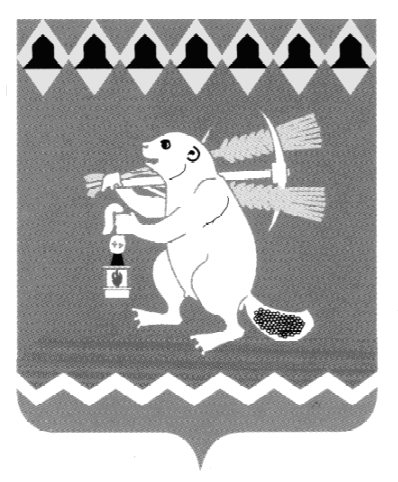 Территориальный орган местного самоуправления поселка Незевай РАСПОРЯЖЕНИЕот 27.06.2016										№ 51пос. Незевай                                                                                     О выполнении Территориальным органом  местного самоуправления     поселка Незевай Постановления Администрации городского округа         от 27.06.2016     № 716-ПА  « О введении особого противопожарного режима на территории Артемовского городского округа»В связи с установлением на территории Артемовского городского округа 4 класса пожарной опасности, в соответствии с решением внеочередного заседания комиссии по предупреждению и ликвидации чрезвычайных ситуаций и обеспечению пожарной безопасности в Артемовском городском округе от 26.06.2016 № 15, в соответствии с Лесным кодексом Российской Федерации, Федеральным законом от 21.12.1994 № 69-ФЗ «О пожарной безопасности», Правилами пожарной безопасности в лесах, утвержденными постановлением Правительства Российской Федерации от 30.06.2007 № 417, постановлением Правительства Свердловской области от 12.11.2015 № 1200-ПП «Об обеспечении пожарной безопасности в лесах, расположенных на территории Свердловской области в 2016 году», постановлением Администрации Артемовского городского округа от 15.03.2016 № 255-ПА «Об организации проведения мероприятий по обеспечению пожарной безопасности в лесах на территории Артемовского городского округа в 2016 году», руководствуясь статьями 29.1-31 Устава Артемовского городского округа, Постановлением Администрации Артемовского  городского округа от 27.06.2016     № 714-ПА  « О введении особого противопожарного режима на территории Артемовского городского округа» с 27 июня 2016 года  введен  особый противопожарный режим на территории Артемовского городского округа.Для выполнения данного постановления  Дополнительно разместить на информационных стендах объявления о введении особого противопожарного режима на территории Артемовского городского округа и об установлении дополнительные требования пожарной безопасности и о  запрещении юридическим лицам и гражданам в лесах:  -  разводить костры и пользоваться в лесу иными источниками; открытого огня-  оставлять горящие спички, окурки и горячую золу из курительных трубок, стекло (стеклянные бутылки, банки и др.);-  оставлять промасленные или пропитанные бензином, керосином или иными горючими веществами материалы (бумагу, ткань, паклю, вату и др.) в не предусмотренных специально для этого местах;-  сжигать бытовые и промышленные отходы (мусор), в том числе железнодорожные шпалы и порубочные остатки в полосе отвода автомобильных и железных дорог;-  выжигать травы на земельных участках, примыкающих к лесам; -  посещать гражданами леса, за исключением лиц, пребывающих в лесах с целью исполнения должностных обязанностей или использующих леса на основании действующих договорных обязательств (договоры аренды или купли-продажи лесных участков, государственные контракты, на выполнение лесохозяйственных работ и др.), а также лиц, выполняющих работы по тушению лесных пожаров и противопожарному обустройству лесов.- ограничить посещение отдельных наиболее пожароопасных участков леса, в том числе путем закрытия имеющихся шлагбаумов на лесных дорогах на территории арендованных лесных участков. Ответственный – Никонова Е. В.Срок – до 28.06.2016.Совместно с сотрудниками добровольной пожарной охраны, дислоцирующимися на подведомственной территории, провести профилактические мероприятия среди населения по соблюдению правил пожарной безопасности в лесах, обеспечить первичные меры тушения природных пожаров до прибытия к месту возгорания подразделений Государственной противопожарной службы.               Срок – до 30.06.2016. Организовать проведение мероприятий по приведению в готовность подъездных путей к водоемам и противопожарным пирсам, обустройству противопожарных разрывов (минерализованных полос) вокруг населенных пунктов.                                                                                       Срок – до 30.06.2015.Контроль за исполнением распоряжения оставляю за собой.Председатель ТОМСпоселка Незевай                                                                      С.И.Пьянков